                                                                                      Pony / Paard: ………………………………………………..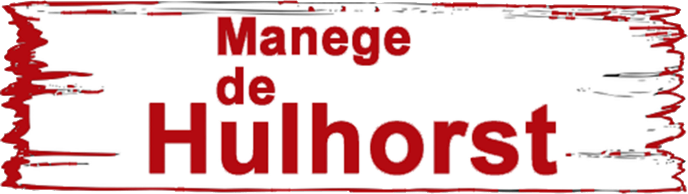                                                                                                        Max. aantal te behalen punten: 190 punten	                                            Totaal: …………………………………… OnderdeelHelepuntenHalvepuntenOpmerkingen / tips van de jury1.A binnenkomen in drafC linkerhand2.H-X-F van hand veranderen in uitgestrekte draf3.K-H gebroken lijn 5 meter4.M-E van hand veranderen5.A slangenvolte met 3 bogen doorzitten6.Tussen C-H overgang galop links7.A-X-A grote volte8.Tussen M-C overgang draf9.H-B van hand veranderen 10.Tussen F-A overgang galop rechts11.E-B-E grote volte12.Tussen F-A overgang draf13. K-X-M van hand veranderen 14.E afwenden B rechterhand15.A afwenden X halthouden en groeten16.Rijden algemeen17.Houding en zit18.Tempo19.Effect van de hulpen 20.